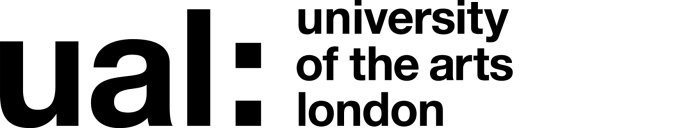 Signed 	Peggy Naumann						 Date of last review 	17/04/18			(Recruiting Manager)Job Title: Marketing Assistant (CRM)		 Grade:       3The application form sets out a number of competence questions related to some of the following selection criteria. Shortlisting will be based on your responses to these questions. Please make sure you provide evidence to demonstrate clearly how you meet these criteria.Last updated: April 2018JOB DESCRIPTIONJOB DESCRIPTIONJOB DESCRIPTIONJOB DESCRIPTIONJob Title: Marketing Assistant (CRM)Job Title: Marketing Assistant (CRM)Accountable to: CRM ManagerAccountable to: CRM ManagerContract Length: PermanentHours per week/FTE: 35Hours per week/FTE: 35Weeks per year: 52Salary: £28,274 - £33,653 per annumSalary: £28,274 - £33,653 per annumGrade: 3Grade: 3College/Service: Student Marketing and Recruitment DepartmentCollege/Service: Student Marketing and Recruitment DepartmentLocation: High Holborn, LondonLocation: High Holborn, LondonPurpose of Role: Working closely with the CRM Manager and Data Analyst the post-holder will help ensure the delivery of a first class prospective student experience through their support in the administration and evaluation of CRM activity for the Student Marketing and Recruitment Department.Purpose of Role: Working closely with the CRM Manager and Data Analyst the post-holder will help ensure the delivery of a first class prospective student experience through their support in the administration and evaluation of CRM activity for the Student Marketing and Recruitment Department.Purpose of Role: Working closely with the CRM Manager and Data Analyst the post-holder will help ensure the delivery of a first class prospective student experience through their support in the administration and evaluation of CRM activity for the Student Marketing and Recruitment Department.Purpose of Role: Working closely with the CRM Manager and Data Analyst the post-holder will help ensure the delivery of a first class prospective student experience through their support in the administration and evaluation of CRM activity for the Student Marketing and Recruitment Department.Duties and ResponsibilitiesTo provide administrative support for CRM activity in prospective student marketing and recruitment across UAL’s UK, EU and International marketsTo support the CRM team in ensuring all data and activity is compliant with General Data Protection Regulations (GDPR)To support CRM system end users in the use of the system, ensuring they are able to carry out enquiry handling, event management, communications and other CRM activityTo ensure end users have access to up to date training manuals, cheat sheets and other advice as requiredTo carry out regular data audits to ensure high standards of data integrityTo monitor, report and resolve errors in the CRM systemTo undertake CRM developments as required to ensure the system is delivering the best possible experience for those interacting with itTo support the department’s Market Analyst and other colleagues in running reports and accessing insight dashboards to inform our CRM activityTo carry out desk-based research to maintain an understanding of CRM developments across the University, Higher Education sector and beyond to help inform our CRM practiceTo support the department with data for marketing campaigns when requiredTo be an ambassador of UAL’s reputation and brand ensuring both are protected and represented in line with established guidelinesTo build and maintain effective working relationships with internal stakeholders and external suppliers to ensure that shared objectives are realised effectively and efficientlyTo represent the Department in internal committees, working groups and meetings, and externally at events and conferencesTo deputise for the CRM Manager when requiredTo perform such duties consistent with your role as may from time to time be assigned to you anywhere within the UniversityTo undertake health and safety duties and responsibilities appropriate to the roleTo work in accordance with the University’s Equal Opportunities Policy and the Staff Charter, promoting equality and diversity in your workTo undertake continuous personal and professional development, and to support it for any staff you manage through effective use of the University’s Planning, Review and Appraisal scheme and staff development opportunitiesTo make full use of all information and communication technologies in adherence to data protection policies to meet the requirements of the role and to promote organisational effectivenessTo conduct all financial matters associated with the role in accordance with the University’s policies and procedures, as laid down in the Financial RegulationsDuties and ResponsibilitiesTo provide administrative support for CRM activity in prospective student marketing and recruitment across UAL’s UK, EU and International marketsTo support the CRM team in ensuring all data and activity is compliant with General Data Protection Regulations (GDPR)To support CRM system end users in the use of the system, ensuring they are able to carry out enquiry handling, event management, communications and other CRM activityTo ensure end users have access to up to date training manuals, cheat sheets and other advice as requiredTo carry out regular data audits to ensure high standards of data integrityTo monitor, report and resolve errors in the CRM systemTo undertake CRM developments as required to ensure the system is delivering the best possible experience for those interacting with itTo support the department’s Market Analyst and other colleagues in running reports and accessing insight dashboards to inform our CRM activityTo carry out desk-based research to maintain an understanding of CRM developments across the University, Higher Education sector and beyond to help inform our CRM practiceTo support the department with data for marketing campaigns when requiredTo be an ambassador of UAL’s reputation and brand ensuring both are protected and represented in line with established guidelinesTo build and maintain effective working relationships with internal stakeholders and external suppliers to ensure that shared objectives are realised effectively and efficientlyTo represent the Department in internal committees, working groups and meetings, and externally at events and conferencesTo deputise for the CRM Manager when requiredTo perform such duties consistent with your role as may from time to time be assigned to you anywhere within the UniversityTo undertake health and safety duties and responsibilities appropriate to the roleTo work in accordance with the University’s Equal Opportunities Policy and the Staff Charter, promoting equality and diversity in your workTo undertake continuous personal and professional development, and to support it for any staff you manage through effective use of the University’s Planning, Review and Appraisal scheme and staff development opportunitiesTo make full use of all information and communication technologies in adherence to data protection policies to meet the requirements of the role and to promote organisational effectivenessTo conduct all financial matters associated with the role in accordance with the University’s policies and procedures, as laid down in the Financial RegulationsDuties and ResponsibilitiesTo provide administrative support for CRM activity in prospective student marketing and recruitment across UAL’s UK, EU and International marketsTo support the CRM team in ensuring all data and activity is compliant with General Data Protection Regulations (GDPR)To support CRM system end users in the use of the system, ensuring they are able to carry out enquiry handling, event management, communications and other CRM activityTo ensure end users have access to up to date training manuals, cheat sheets and other advice as requiredTo carry out regular data audits to ensure high standards of data integrityTo monitor, report and resolve errors in the CRM systemTo undertake CRM developments as required to ensure the system is delivering the best possible experience for those interacting with itTo support the department’s Market Analyst and other colleagues in running reports and accessing insight dashboards to inform our CRM activityTo carry out desk-based research to maintain an understanding of CRM developments across the University, Higher Education sector and beyond to help inform our CRM practiceTo support the department with data for marketing campaigns when requiredTo be an ambassador of UAL’s reputation and brand ensuring both are protected and represented in line with established guidelinesTo build and maintain effective working relationships with internal stakeholders and external suppliers to ensure that shared objectives are realised effectively and efficientlyTo represent the Department in internal committees, working groups and meetings, and externally at events and conferencesTo deputise for the CRM Manager when requiredTo perform such duties consistent with your role as may from time to time be assigned to you anywhere within the UniversityTo undertake health and safety duties and responsibilities appropriate to the roleTo work in accordance with the University’s Equal Opportunities Policy and the Staff Charter, promoting equality and diversity in your workTo undertake continuous personal and professional development, and to support it for any staff you manage through effective use of the University’s Planning, Review and Appraisal scheme and staff development opportunitiesTo make full use of all information and communication technologies in adherence to data protection policies to meet the requirements of the role and to promote organisational effectivenessTo conduct all financial matters associated with the role in accordance with the University’s policies and procedures, as laid down in the Financial RegulationsDuties and ResponsibilitiesTo provide administrative support for CRM activity in prospective student marketing and recruitment across UAL’s UK, EU and International marketsTo support the CRM team in ensuring all data and activity is compliant with General Data Protection Regulations (GDPR)To support CRM system end users in the use of the system, ensuring they are able to carry out enquiry handling, event management, communications and other CRM activityTo ensure end users have access to up to date training manuals, cheat sheets and other advice as requiredTo carry out regular data audits to ensure high standards of data integrityTo monitor, report and resolve errors in the CRM systemTo undertake CRM developments as required to ensure the system is delivering the best possible experience for those interacting with itTo support the department’s Market Analyst and other colleagues in running reports and accessing insight dashboards to inform our CRM activityTo carry out desk-based research to maintain an understanding of CRM developments across the University, Higher Education sector and beyond to help inform our CRM practiceTo support the department with data for marketing campaigns when requiredTo be an ambassador of UAL’s reputation and brand ensuring both are protected and represented in line with established guidelinesTo build and maintain effective working relationships with internal stakeholders and external suppliers to ensure that shared objectives are realised effectively and efficientlyTo represent the Department in internal committees, working groups and meetings, and externally at events and conferencesTo deputise for the CRM Manager when requiredTo perform such duties consistent with your role as may from time to time be assigned to you anywhere within the UniversityTo undertake health and safety duties and responsibilities appropriate to the roleTo work in accordance with the University’s Equal Opportunities Policy and the Staff Charter, promoting equality and diversity in your workTo undertake continuous personal and professional development, and to support it for any staff you manage through effective use of the University’s Planning, Review and Appraisal scheme and staff development opportunitiesTo make full use of all information and communication technologies in adherence to data protection policies to meet the requirements of the role and to promote organisational effectivenessTo conduct all financial matters associated with the role in accordance with the University’s policies and procedures, as laid down in the Financial RegulationsKey Working Relationships: Managers and other staff, and external partners, suppliers etc; with whom regular contact is required.CRM ManagerAll members of Central Student Marketing and Recruitment DepartmentCollege Student Marketing and Recruitment DepartmentsCRM system users across UALAcademic Registry and Admissions DepartmentStudent Systems Replacement Project TeamOther designated committees and working groupsKey Working Relationships: Managers and other staff, and external partners, suppliers etc; with whom regular contact is required.CRM ManagerAll members of Central Student Marketing and Recruitment DepartmentCollege Student Marketing and Recruitment DepartmentsCRM system users across UALAcademic Registry and Admissions DepartmentStudent Systems Replacement Project TeamOther designated committees and working groupsKey Working Relationships: Managers and other staff, and external partners, suppliers etc; with whom regular contact is required.CRM ManagerAll members of Central Student Marketing and Recruitment DepartmentCollege Student Marketing and Recruitment DepartmentsCRM system users across UALAcademic Registry and Admissions DepartmentStudent Systems Replacement Project TeamOther designated committees and working groupsKey Working Relationships: Managers and other staff, and external partners, suppliers etc; with whom regular contact is required.CRM ManagerAll members of Central Student Marketing and Recruitment DepartmentCollege Student Marketing and Recruitment DepartmentsCRM system users across UALAcademic Registry and Admissions DepartmentStudent Systems Replacement Project TeamOther designated committees and working groupsSpecific Management ResponsibilitiesBudgets: NAStaff: NAOther (e.g. accommodation; equipment): NASpecific Management ResponsibilitiesBudgets: NAStaff: NAOther (e.g. accommodation; equipment): NASpecific Management ResponsibilitiesBudgets: NAStaff: NAOther (e.g. accommodation; equipment): NASpecific Management ResponsibilitiesBudgets: NAStaff: NAOther (e.g. accommodation; equipment): NAPerson Specification Person Specification Specialist Knowledge/ QualificationsEducated to further education level or equivalent in any subject related to marketing or communicationsRelevant Experience At least one year’s experience working with a CRM system where duties included system administration or user supportExperience in supporting or training colleagues and carrying out troubleshooting activity in a systematic wayA good understanding of GDPR and how it impacts on CRM activitiesExperience in monitoring, interpreting and reporting on data and metrics to inform future CRM activityAbility to build effective working relationships across all levels of seniority and functionAbility to work independently without direct supervisionExperience working with SITS CRM is desirableExperience working in the Higher Education sector is desirableCommunication SkillsCommunicates effectively orally, in writing and/or using visual mediaPlanning and Managing ResourcesPlans, prioritises and organises work to achieve objectives on timeTeamworkWorks collaboratively in a team and where appropriate across or with different professional groupsStudent Experience or Customer ServiceProvides a positive and responsive student or customer serviceCreativity, Innovation and Problem Solving Uses initiative or creativity to resolve problems